Београд, 	11  8. 2021. године	Број: 	92КЛУБОВИМА ЦЕНТРАЛНЕ СРБИЈЕ ЧЛАНОВИМАДруге Лиге Централне Србије (Запад и Исток) Предмет:  Обавештење о одржавању такмичења – први део	ДРУГА ЛИГА ЦЕНТРАЛНЕ СРБИЈЕ – ЗАПАДРАЖАЊ						-	Ражањ КЛУПЦИ 75					-	ЛозницаСМЕДЕРЕВСКИ ШК				-	СмедеревоСЛОГА						-	Липнички шор БАЈИНА БАШТА				-	Бајина БаштаПРИКО						-	ПријепољеШАБАЧКИ ШК					-	ШабацГОЧ 							-	Врњачка БањаЛОЗНИЦА ГРАД				- 	ЛозницаПРВА ПЕТОЛЕТКА				-	ТрстеникАРАНЂЕЛОВАЧКИ ШК 2			-	АранђеловацЗЛАТАР						-	Нова ВарошТермин		10 – 12. септембар 2021. године.Место	Равни гај, хотел „Равни гај“. Цена једнодневног пансиона са БТО износе 2.490 динара у трокреветним, 2.790 у двокреветним и 3.290 у једнокреветним собама. Плаћање	Пре почетка такмичења, вирмански или готовински на рецепцији хотела „Равни гај“. Резервације	За резервацију смештаја треба да се обрате хотелу „Равни гај“. Контакт: Милица Милутиновић 065 2300110 и 034 591011. Mаил ravnigaj@feman.co.rs.Рок за подношење захтева за профакуре и резервацију смештаја је 6. септембар  2021. године. ДРУГА ЛИГА ЦЕНТРАЛНЕ СРБИЈЕ – ИСТОК - подгрупа СеверКАБЛОВИ						-	ЈагодинаПОЖАРЕВАЧКИ ШК				-	ПожаревацМАЈДАНПЕК					-	МајданпекВГСК							-	Велико ГрадиштеСВИТАЊА						-	НишСЛОГА  2						-	ПетровацТермин		10 – 12. септембар 2021. године.Место		Пожаревац, Хотел „Феникс“. Цена једнодневног пансиона са 			БТО износи 2.600 динара у трокреветним, 2.900 у 					двокреветним и	3.400 у једнокреветним собама. Плаћање		Пре почетка такмичења, вирмански или готовински на 					рецепцији хотела „Феникс“Резервације	За резервацију смештаја треба да се обрате хотелу  					„Феникс“. Tелефон 063 227229 (Горан Мишић). Маил: 					hotelfenikspo@gmail.com.			Рок за подношење захтева за профакуре и резервацију 				смештаја је 6. септембар 2021. године. ДРУГА ЛИГА ЦЕНТРАЛНЕ СРБИЈЕ – ИСТОКподгрупа ЈугРАДНИК						-	СурдулицаЧАСТ И СЛАВА					-	ПиротПРОГРЕС						-	ПиротКУРШУМЛИЈА					-	КуршумлијаГЛУБОЧИЦА					-	ЛесковацВЛАСОТИНЦЕ					-	ВласотинцеТермин		10 – 12. септембар 2021. године.Место		Димитровград, Хотел „Сакс Балкан“. Цена једнодневног 				пансиона са БТО износи 2.550 динара у трокреветним, 2.850 			у двокреветним и 3.400 у једнокреветним собама. Плаћање		Пре почетка такмичења, вирмански или готовински на 					рецепцији хотела „Сакс Балкан“Резервације	За резервацију смештаја треба да се обрате хотелу  					„Сакс Балкан“. Tелефони: 010 363566 и 069 3635661,					Маил: ivicaistatkov@yahoo.com.			Рок за подношење захтева за профакуре и резервацију 				смештаја је 6. септембар 2021. године. Извод из Пропозиција - Други део игра се од 7. до 10. октобра- Турнирски бројеви за све биће извучени најкасније до 15 дана пре почетка (до 26. августа).- основни састави се предају првог дана такмичења до 12,00 часова. Игра се на шест табли: слободан је састав и без омладинаца.- Котизација за такмичење у износу од 15.000 динара уплаћује се пре почетка такмичења на жиро рачун ШСЦС.С Е К Р Е Т А Р   Ш С Ц СМиливоје Миливојевић, с.р. 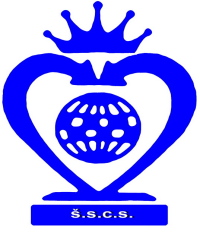 ШАХОВСКИ САВЕЗ ЦЕНТРАЛНЕ СРБИЈЕБеоград, Нушићева 25/II, Тел-факс: 011-3222447, 3222448www.sah-centralnasrbija.com    Е-маил:  cs_sah@verat.net